INDICAÇÃO Nº 467/2020Indica ao Poder Executivo Municipal estudos técnicos para melhorias na sinalização asfáltica entre as ruas Potiguares com Tabajaras, Distrito Industrial, neste município.Excelentíssimo Senhor Prefeito Municipal,                       Nos termos do Art. 108 do Regimento Interno desta Casa de Leis, dirijo-me a Vossa Excelência para sugerir que, por intermédio do Setor competente, seja realizado estudo técnicos para técnicos para melhorias na sinalização asfáltica entre as ruas Potiguares com Tabajaras, Distrito Industrial  neste município.Justificativa:Em conversas com funcionários de empresas existentes no local, os acidentes são quase que frequentes neste local devido a falta de sinalização de solo, as que existiam desapareceram e agora está a “Deus dará” e sem nenhuma prudência por parte dos motoristas, sem falar no mato alto que cresce e dificulta a visibilidade dos motoristas, além de deixar a área com aspecto de total abandono, disse um dos funcionários que fizeram a reclamação a este parlamentar.Plenário “Dr. Tancredo Neves”, em 12 de fevereiro de 2020.Celso Ávila-vereador-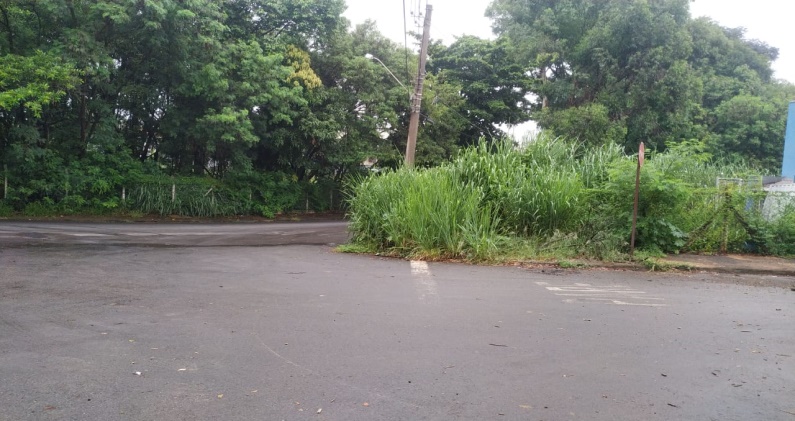 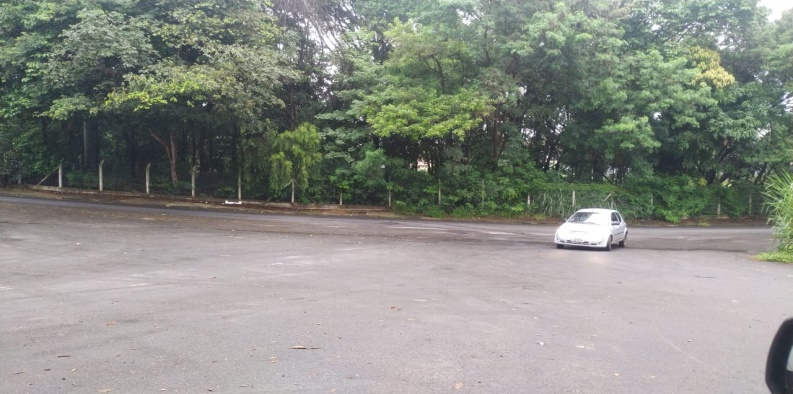 